中国工业合作协会建设工程分会工合建发〔2023〕5号关于举办“新形势下业主方项目总控管理提升与EPC工程总承包项目管理实践及风险控制专题培训班”的通知各有关单位：党的十八大以来，我国建筑业及工程建设领域改革发展和践行“一带一路”国际工程建设中项目管理创新工作取得了跨越式发展，涌现出一系列新理论、新方法、新经验，为建筑业的可持续强劲发展指明了方向。面向“十四五”期间向第二个百年奋斗目标进军的第一个五年，在当前纷繁复杂的国际形势下以及疫情带来的严峻挑战，要求我们抢抓新一轮科技革命和产业变革的重要战略机遇期，大力推进工程承包，深化项目管理模式创新，发展和运用装配式建筑、绿色建造、智能建造、数字建造等新型建造方式提升项目生产力水平，多层面、全方位推进和实现新阶段高质量绿色发展。为此，住房和城乡建设部相继制定并实施了《房屋建筑和市政基础设施项目工程总承包管理办法》（建市规〔2019〕12号）、《建设项目工程总承包合同（示范文本）》（GF-2020-0216），2022年1月，住建部发布的《“十四五”建筑业发展规划》，以及自2023年3月1日起实施的《建设项目工程总承包计价规范》T/CCEAS001-2022等的下发更进一步表明了2023年将是建筑业市场模式改革、管理机制创新的特殊时期，也是建筑业突飞猛进、跨越式发展的关键年份。随着国际、国内经济全球化模式快速发展，对建设项目现代管理水平与治理能力涉及的新领域越来越广泛，要求项目建设者能够精准研判市场形势，科学运用现代项目管理方法，更好地适应建筑业高质量发展的总体要求。为贯彻落实工程总承包相关政策，解决工程建设各相关方在推行工程总承包过程中面临的法律法规、操作实施问题和管理技术难点，完善工程项目建设管理制度，全面提高项目管理水平，抓好在建项目现场管理，有效防范风险，全面提升工程建设质量和投资效益。经研究，“新形势下业主方建设项目总控管理提升与EPC工程总承包项目管理实践及风险控制专题培训班”由北京中科善若教育咨询有限公司负责承办，请各单位积极组织本单位及下属单位相关人员参加，有关详细事宜请见附件1、附件2。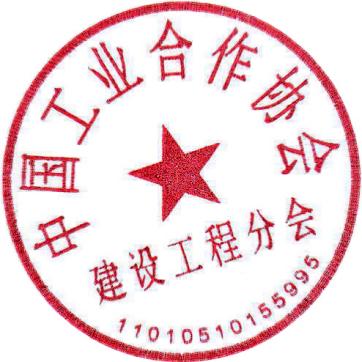 中国工业合作协会建设工程分会2023年4月19日 附件1：培训简章一、组织机构主办单位：中国工业合作协会建设工程分会                            承办单位：北京众合至诚咨询有限公司二、培训内容第一部分：新形势下业主方项目管理难点、重点风险防范及投资控制能力提升工程建设项目全生命期及新形势下项目管理模式再认识1.我国工程建设体制的问题与改革；2.工程建设项目生命期与寿命期；3.新时期工程建设项目管理发展方向；4.立项与决策过程管理；5.项目管理主要模式及风险防范。（二）业主方项目管理难点、重点与工作建议1.业主方项目管理存在的主要问题；2.业主方项目管理难点；3.业主方建设工程管理重点及工作建议；4.项目招投标阶段业主的主要工作及要求；5.合同签订及风险防范。（三）业主方项目建设全过程总控管理及风险防范1.建设工程项目全过程实施流程介绍；2.不同设计阶段发包投标的风险；3.业主方的前期策划工作；4.业主方项目经理部主要职责；5.工程项目合同执行阶段的工作；6.项目启动过程业主方的主要工作、管理要求及风险防范；7.业主方合同执行阶段的策划工作；8.项目策划阶段业主的主要工作及管理要求； 9.项目设计阶段业主的工作、管理要求及风险防范；10.项目采购阶段业主的工作、管理要求及风险防范；11.项目施工阶段业主的工作、管理要求及风险防范；12.项目试运行与收尾阶段业主的工作、管理要求及风险防范。（四）业主方工程项目现场管理及风险防范1.项目规划与项目配套策划；2.技术质量监控管理思路方法；3.建设单位的主要工作及注意事项；4.现场管理平面布置与风险防范；5.施工图纸、工程量清单与施工技术文件风险规避方法；6.工程质量、安全、进度、环境、造价集成管理方法；7.工程反索赔、签证、变更、合理化建议的综合管理；8.工程项目质量、安全、环境、进度的监督方式；9.工程验收与工程结算实施的风险管控；10.工程正面风险的利用与负面风险的规避方法；11.项目标准化管理、信息管理与综合管理集成；12.施工现场管理与项目知识管理提升。（五）业主方对联合体、总分包及项目计价的管理1.EPC模式下的总分包与联合体；2.总承包联合体模式下的组织机构设置建议；3.政策、法律方面对有关联合体模式的要求；4.总承包联合体协议签署的要点；5.联合体双方间的连带责任；6.主承包合同与分包合同的关系；7.EPC总承包合同价格的费用构成；8.EPC工程结算管理与审计配合。 (六)全过程工程咨询与EPC总承包的区别与联系1.项目管理模式的发展；2.PMC在项目实施阶段的管理界面；3.EPC与全过程咨询的区别与联系；4.全过程工程咨询的基本原理；5.全过程工程咨询实施方案策划；6.工程项目全过程咨询具体工程管理案例分享；  7.全过程工程咨询服务收费与案例分析；8.全过程工程咨询合同管理及法律风险防范。第二部分：新形势下EPC工程总承包项目全过程管控实践（一）EPC工程总承包相关政策解读1.《建设项目工程总承包合同（示范文本）》主要条款解读；2.《房屋建筑和市政基础设施项目工程总承包管理办法》主要条款解读；3.国标《建设工程项目管理规范》（GB/T50326-2017）及《建设项目工程总承包管理规范》GB/T50358-2017）介绍；4.《建设项目工程总承包计价规范》介绍；5.“新基建”项目实施+工程总承包模式法律问题解析；6.《民法典》实施对建设工程各方实体权利的调整。（二）EPC工程总承包项目全过程管理实践1. EPC总承包项目管理发展趋势及项目交付（BIM及数字化交付）；①BIM与数字化交付对于工程总承包的意义②BIM与工程总承包数字化交付项目应用实例2.工程总承包主要模式适用的项目类型及特点（包括政府投资与企业投资项目的异同）；3.项目主要相关方职责与工作界面；4.项目管理流程及管控要点；5.决策阶段的管控要点（包括投资决策和招投标阶段）；6.项目启动、策划阶段管控要点；7.项目勘察设计阶段管控要点；8.项目采购阶段管控要点；9.项目施工、试运行阶段管控要点；10.项目收尾及关闭、移交阶段的管控要点；11.联合体与总分包的管控要点。（三）EPC工程总承包项目招投标策划与风险防范1.EPC总承包、分包相关招投标政策解读；2.EPC项目对甲乙双方固有风险及管理重点；3.项目核心要求招标指标与系统招标要求的策划；4.项目前期咨询与招标文件策划；5.EPC总承包与施工总承包项目招标文件的异同；6.EPC总承包与施工总承包项目不同合同模式的优缺点；7.EPC总承包与施工总承包评标的要点及建议；8.投标方案的确定与文件的编制注意事项；9.合同包干模式招标策划；10.必须招标项目采用EPC总承包可否直接发包。（四）EPC工程总承包合同核心风险识别与防范1.合同及联合体合同的起草注意点及案例分享；2.合同策划与重点条款的设置；3.合同核心风险识别与防范；4.招标与投标、评标、中标后开工前主要工作及合同管理工作重点；5.合同谈判策略及风险关注要点；6.发包、专业承包、分包阶段合同风险识别防范；7.EPC合同实施阶段履约风险和风险控制；8.工程变更、索赔技巧与风险控制；9.税务风险及防范措施；10.合同实施典型案例分析。（五）EPC工程投资控制、结算与审计管理1.工程总承包工程造价与投资；2.国家构建统一内部大循环市场背景下的投资策略；3.EPC工程范围确定依据计注意事项；4.EPC合同文件优先次序确定的重要性；5.EPC合同定价、执行与结算管理；6.《建设工程总承包计价规范》的基本指导作用；7.工程费用组成、总价和单价组合合同；8.工程总价计价方式与计价风险；9.工程总承包变更与风险管理；10.合同包干模式下的工程造价管理；11.合同可调模式下的工程造价管理；12.工程变更与EPC合同价的调整；13.EPC工程移交及审计。（六）EPC工程总承包项目现场质量安全管理1.EPC工程开工及许可证新要求；2.EPC工程质量安全及进度管理新要求；3.EPC工程现场HSE管理意识及国际国内差异；4.重大质量安全事故处理要求；5.EPC合同文件优先次序；6.工程变更与EPC总价调整；7.EPC签证变更程序及控制要点；8.EPC项目合同价格与支付；9.EPC项目市场价格波动引起的调整；10.EPC项目增量工程管理；11.业主图纸错漏导致的纠纷处理；12.清单问题索赔管理。三、培训对象各地方政府、企业建设管理、城市规划、工程设计、工程施工、工程监理、工程造价、工程咨询、计划财务等单位管理人员。四、授课专家拟聘请国家发改委、住建部、行业协会等参与政策制定、文件编写，且具有较深理论和实践经验的专家结合亟待解决的热点问题、经典案例，进行全面、系统、深入的讲解和研讨。五、时间地点  2023年06月07日—13日（07日报到）      地点：昆明市2023年06月16日—21日（16日报到）      地点：青岛市2023年07月06日—11日（06日报到）      地点：呼和浩特市2023年07月20日—25日（20日报到）      地点：大连市2023年08月10日—15日（10日报到）      地点：西宁市2023年08月24日—29日（24日报到）      地点：成都市2023年09月07日—12日（07日报到）      地点：重庆市2023年09月15日—20日（15日报到）      地点：长沙市2023年09月22日—27日（22日报到）      地点：南京市六、会务费用A.3600元/人（含：教材、茶歇、午餐、网课、结业证书等），住宿统一安排，费用自理。B.5600元/人（含：A费用标准所含全部项目和证书<2选1>），住宿统一安排，费用自理。证书1：《新型建筑工业化高级职业经理人（中级、高级）》证书2：《新型建筑工业化管理师（中级、高级）》C.5600元/人（含：A费用标准所含全部项目和住宿等）。七、联系方式报名负责人：聂红军 主任18211071700（微信）   电  话：13141289128        邮    箱：zqgphwz@126.com  qq咨询：3177524020        网    址：http://www.zqgpchina.cn附件2:  “新形势下业主方项目总控管理提升与EPC工程总承包项目管理实践及风险控制专题培训班”报名回执表注：1.本次培训内容及建筑口相关管理培训均可赴企业提供内训;2.欢迎与会代表携带相关资料和案例赴会与专家进行交流。3.报名负责人：聂红军 主任18211071700（微信）   电  话：13141289128        邮    箱：zqgphwz@126.com  qq咨询：3177524020        网    址：http://www.zqgpchina.cn单 位 名 称单 位 名 称单 位 名 称邮编通 讯 地 址通 讯 地 址通 讯 地 址审批人职 务电  话手机手机联系人职 务电  话手机手机参会人姓名参会人姓名参会人姓名性 别部  门职  务手 机手 机手 机手 机电子邮箱电子邮箱住宿安排住宿安排□单住  □合住  □自行□单住  □合住  □自行□单住  □合住  □自行□单住  □合住  □自行参会地点参会地点参会地点参会地点发票类型发票类型□增值税专用发票            □增值税普票□增值税专用发票            □增值税普票□增值税专用发票            □增值税普票□增值税专用发票            □增值税普票□增值税专用发票            □增值税普票□增值税专用发票            □增值税普票□增值税专用发票            □增值税普票□增值税专用发票            □增值税普票□增值税专用发票            □增值税普票□增值税专用发票            □增值税普票发票信息发票信息开票单位：纳税人识别号：地址及电话：开户行及账号： 开票单位：纳税人识别号：地址及电话：开户行及账号： 开票单位：纳税人识别号：地址及电话：开户行及账号： 开票单位：纳税人识别号：地址及电话：开户行及账号： 开票单位：纳税人识别号：地址及电话：开户行及账号： 开票单位：纳税人识别号：地址及电话：开户行及账号： 开票单位：纳税人识别号：地址及电话：开户行及账号： 开票单位：纳税人识别号：地址及电话：开户行及账号： 开票单位：纳税人识别号：地址及电话：开户行及账号： 开票单位：纳税人识别号：地址及电话：开户行及账号： 您关注或亟待解决的问题您关注或亟待解决的问题证书申报证书申报《新型建筑工业化高级职业经理人（中级、高级）》 □《新型建筑工业化管理师（中级、高级）》         □《新型建筑工业化高级职业经理人（中级、高级）》 □《新型建筑工业化管理师（中级、高级）》         □《新型建筑工业化高级职业经理人（中级、高级）》 □《新型建筑工业化管理师（中级、高级）》         □《新型建筑工业化高级职业经理人（中级、高级）》 □《新型建筑工业化管理师（中级、高级）》         □《新型建筑工业化高级职业经理人（中级、高级）》 □《新型建筑工业化管理师（中级、高级）》         □《新型建筑工业化高级职业经理人（中级、高级）》 □《新型建筑工业化管理师（中级、高级）》         □《新型建筑工业化高级职业经理人（中级、高级）》 □《新型建筑工业化管理师（中级、高级）》         □《新型建筑工业化高级职业经理人（中级、高级）》 □《新型建筑工业化管理师（中级、高级）》         □《新型建筑工业化高级职业经理人（中级、高级）》 □《新型建筑工业化管理师（中级、高级）》         □《新型建筑工业化高级职业经理人（中级、高级）》 □《新型建筑工业化管理师（中级、高级）》         □付款方式付款方式□汇款   □支付宝  □微信□汇款   □支付宝  □微信□汇款   □支付宝  □微信□汇款   □支付宝  □微信□汇款   □支付宝  □微信金额金额金额收款账户收款账户户  名：北京中科善若教育咨询有限公司开户行：中国工商银行股份有限公司北京半壁店支行账  号：0200 2470 0920 0077 514户  名：北京中科善若教育咨询有限公司开户行：中国工商银行股份有限公司北京半壁店支行账  号：0200 2470 0920 0077 514户  名：北京中科善若教育咨询有限公司开户行：中国工商银行股份有限公司北京半壁店支行账  号：0200 2470 0920 0077 514户  名：北京中科善若教育咨询有限公司开户行：中国工商银行股份有限公司北京半壁店支行账  号：0200 2470 0920 0077 514户  名：北京中科善若教育咨询有限公司开户行：中国工商银行股份有限公司北京半壁店支行账  号：0200 2470 0920 0077 514户  名：北京中科善若教育咨询有限公司开户行：中国工商银行股份有限公司北京半壁店支行账  号：0200 2470 0920 0077 514户  名：北京中科善若教育咨询有限公司开户行：中国工商银行股份有限公司北京半壁店支行账  号：0200 2470 0920 0077 514户  名：北京中科善若教育咨询有限公司开户行：中国工商银行股份有限公司北京半壁店支行账  号：0200 2470 0920 0077 514户  名：北京中科善若教育咨询有限公司开户行：中国工商银行股份有限公司北京半壁店支行账  号：0200 2470 0920 0077 514户  名：北京中科善若教育咨询有限公司开户行：中国工商银行股份有限公司北京半壁店支行账  号：0200 2470 0920 0077 514备注备注请将《报名回执表》回传至会务组，并在报名3日内办理培训费用，会务组确认到款后即发《报到通知》，详细说明培训班具体安排事项。请将《报名回执表》回传至会务组，并在报名3日内办理培训费用，会务组确认到款后即发《报到通知》，详细说明培训班具体安排事项。请将《报名回执表》回传至会务组，并在报名3日内办理培训费用，会务组确认到款后即发《报到通知》，详细说明培训班具体安排事项。请将《报名回执表》回传至会务组，并在报名3日内办理培训费用，会务组确认到款后即发《报到通知》，详细说明培训班具体安排事项。请将《报名回执表》回传至会务组，并在报名3日内办理培训费用，会务组确认到款后即发《报到通知》，详细说明培训班具体安排事项。请将《报名回执表》回传至会务组，并在报名3日内办理培训费用，会务组确认到款后即发《报到通知》，详细说明培训班具体安排事项。请将《报名回执表》回传至会务组，并在报名3日内办理培训费用，会务组确认到款后即发《报到通知》，详细说明培训班具体安排事项。单位印章2023年  月  日单位印章2023年  月  日单位印章2023年  月  日